题目（标题必须严格限制在20字内，如超出可采用副标题形式；尽量避免出现“基于”“一种”字样）题目小二号作者名1+, 作者名2, 作者名3作者小四号楷体1.单位全名 学院(系)全名, 省 市(或直辖市) 邮政编码 单位五号楷体
2. 单位全名 学院(系)全名, 省 市(或直辖市) 邮政编码
3. 单位全名 学院(系)全名, 省 市(或直辖市) 邮政编码+ 通信作者E-mail: ****, Phn: +86-**-****-****, http://****摘  要:摘要内容 摘要五号楷体篇幅最好不少于400字。应排除本学科领域已成为常识的内容，重点说明本文所做的研究工作，包括“研究的问题、过程和方法、结果”等内容。用第三人称，不必使用“本文”“作者”等作为主语。建议采用“对……进行了研究”“报告了……现状”“进行了……调查”等记述方法。一般不要对论文内容做诠释和评论(尤其是自我评价)。摘要中不能出现参考文献。详细编写要求见“摘要编写规范”。关键词:关键词; 关键词; 关键词（3~8个）关键词五号楷体文献标志码：A    中图分类号：TP***Title（英文标题不宜超过10个实词） Title四号NAME Name1+, NAME Name2, NAME Name3Name小四号1. College/School (Department) of ****, University, City ZipCode, ChinaUniversity五号2. College/School (Department) of ****, University, City ZipCode, China 3. College/School (Department) of ****, University, City ZipCode, ChinaAbstract:Content  Abstract五号Times New Roman英文摘要应是中文摘要的转译，行文最好不用第一人称作主语，如：We…。详细编写要求见 “摘要编写规范”。Key words:key word; key word; key word（3~8个）Key words五号Times New Roman正文内容注意事项：符号：正文、图表中的变量都要用斜体, 英文缩写、计量单位、函数名称、运算符号、括号等都要用正体; 相同参数与变量用统一的形式进行表示(注意大小写与上下标); 向量、矢量与矩阵应为粗斜体; 文中的计量单位一律使用《中华人民共和国法定计量单位》。公式、参数、变量等请用公式编辑器录入。参考文献的标注方法采用顺序编码制, 即按正文中文献出现的先后顺序连续编码(摘要、图题、表题以及章节的标题中不能出现参考文献), 并将序号置于方括号中, 以上标形式(右上角)直接放在引文后。插图：要有图序、图题, 插图要精绘, 线条清晰, 粗细一致, 线条图像素不低于600dpi，彩图为CMYK模式且像素不低于300dpi。线条照片混合图不低于600dpi。每张图片要提供独立的图文件，图文件格式可为tif、jpg、eps、cdr等。提供图片时尽可能提供原始图片以便进行修改，以此来保证稿件的高质量印刷，图中的中文字为8.5磅方正书宋字体，英文字为8.5磅Times New Roman; 图的整体效果要紧凑, 大小合理; 坐标图中的标目(即坐标名称)、标值、坐标原点应标注完整、规范、统一，标目的标注形式为“量的符号或名称/单位符号”，例如“t/s”“时间/s”；图例和图字应放在图中空白处，不可压图。表格：要有表序、表题, 用三线表(表格的左、右两端不封口), 表中数字采用小数点对齐方式。文中要明确对数的底数, 可分别表示为：lg─以10为底的对数; ln─以e为底的对数; lb─以2为底的对数; loga─以a为底的对数。缩略语代号应在首次出现时进行说明，给出中文与英文全称，例“支持向量机（support vector machine, SVM）”，若没有中文全称，可只提供英文全称。*正文版式*（双栏排，栏宽7.5mm，正文字号为“五号”方正书宋字体）前言或引言部分主要介绍论文研究的目的、意义、方法、范围和背景等。（该部分不加标题、不编序号）正文五号1一级标题 一级标题小四号黑1.1二级标题 二级标题11.5磅黑1.1.1  三级标题 三级标题11磅黑定义1（定义名称） 定义内容。[定理、引理、命题等的排版格式与此相同]证明证明过程。			定义、命题、算法等从“定义1”“命题1”“算法1”开始全文依序编号，不用分章节。正文五号2图表图题与表题的写作要求 [图、表从“图1”“表1”开始全文依序编号，必须提供相应的图题与表题（包括各图中的子图题），图题与表题须中英文齐全]：正文五号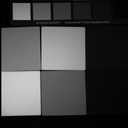 (a) 中文	(b) 中文(a) English           (b) English图1 中文图题Fig.1  English title中英文图题用10磅，图内的字用8.5磅表1中文表题Table 1  English title中英文表题用10磅，表内的字用8.5磅3公式公式必须用公式编辑器( MathType 6.0以上)录入，并且所有向量、矢量和矩阵必须用粗斜体（请注意正文文字叙述部分用到的公式及变量也须相应修改）。公式全文依序编号。公式若需换行，在“=、+、－、×、/”后换行。正文五号4  结束语参考文献：参考文献要求：详细编写要求见网页下载中心“参考文献著录格式”。(1) 文献数量最好不低于15个。(2) 选择最主要的、发表在正式出版物上的文献，内部文件和资料不能作为参考文献。(3) 引用作者本人已发表论文的数目不能超过3个。未公开发表的资料请勿引用。(4) 引用网上的文献, 要写明所引内容的出处(按照电子文献的格式著录, 须提供作者、题名、引用日期等信息)。若只有网址, 则一般不作为参考文献, 可将网址加上小括号放在正文中。(5) 中文参考文献, 必须同时将其译成英文。参考文献格式：(1) 作者采用姓在前名在后的形式, 姓全部著录, 字母全大写, 名缩写为首字母。作者不超过3个人时, 需全部著录, 超过3个人时, 只需著录前3个作者, 其后加“, 等”或“, et al”。用汉语拼音书写的人名, 姓全大写, 其名可缩写, 取每个汉字拼音的首字母。(2) 英文题名采用首字母大写, 其余均小写的格式。作者. 题名: 其他题名[M]. 译者. 版本. 出版地: 出版社, 出版年: 页码.  (图书)作者. 题名: 其他题名[J]. 期刊名(版本): 其他信息, 出版年, 卷号(期号): 页码.  (期刊)作者. 题名: 其他题名[C]//编者. 文集名. 会议名, 会议地址, 会议时间. 出版地: 出版社, 出版年, 卷号(期号): 页码.  (会议论文)作者. 题名: 其他题名[D]. 学位授予单位所在城市: 学位授予单位, 出版年.  (学位论文)作者. 题名: 标准号[S]. 出版地: 出版社, 出版年.  (标准)作者. 题名: 报告号[R]. 出版地: 出版社, 出版年.  (科学技术报告)专利所有者. 题名: 专利号[P]. 公告日期.  (专利)作者. 题名: 其他题名[文献类型标志/文献载体标志]. 出版地: 出版社, 出版年 (更新或修改日期)[引用日期]. 访问路径.  (电子文献)样例：参考文献小五号[1] 宋雨萌, 谷峪, 李芳芳, 等. 人工智能赋能的查询处理与优化新技术研究综述[J]. 计算机科学与探索, 2020, 14(7): 1081-1103.SONG Y M, GU Y, LI F F, et al. Survey on AI Powered New Techniques for Query Processing and Optimization[J]. Journal of Frontiers of Computer Science and Technology, 2020, 14(7): 1081-1103.[2] PEEBLES P Z. Probability, random variable, and random signal principles[M]. 4th ed. New York: McGraw Hill, 2001: 100-110.[3] WEINSTEIN L, SWERTZ M N. Pathogenic properties of invading microorganism[M]//SODEMAN W A. Pathologic physiology: mechanisms of disease. Philadephia: Saunders, 1974:745-772.[4] MONREALE A, PINELLI F, TRASARTI R, et al. WhereNext: a location predictor on trajectory pattern mining[C]//Proceedings of the 15th ACM SIGKDD International Conference on Knowledge Discovery and Data Mining, Paris, Jun 28-Jul 1, 2009. New York: ACM, 2009: 637-646.[5] MORZY M. Prediction of moving object location based on frequent trajectories[C]//LNCS 4263: Proceedings of the 21st International Symposium on Computer and Information Sciences, Istanbul, Nov1-3, 2006. Berlin,Heidelberg:Springer, 2006:583-592.[6] 王鹭. 改进蚁群优化的区间监督模糊聚类算法研究[D]. 沈阳: 辽宁大学, 2016.WANG L. Research of fuzzy clustering algorithm for incomplete data based on the improved ACO with interval supervision[D]. Shenyang: Liaoning University,2016.[7] Online Computer Library Center, Inc.History of OCLC[EB/OL]. (2000-01-08) [2019-12-23].http://www.oclc.org/about/history/default.htm.[8] 侯丽仙, 李艳玲, 林民,等.融合多约束条件的意图和语义槽填充联合识别[J/OL ].计算机科学与探索(2019-11-18)[2019-12-08]. http://kns.cnki.net/kcms/detail/11.5602.TP.20191118.1114.008.html.HOU L X, LI Y L, LIN M, et al. Joint recognition of intent and semantic slot filling combining multiple constraints [J/OL]. Journal of Frontiers of Computer Science and Technology (2019-11-18) [2019-12-08].http://kns.cnki.net/ kcms/detail/11.5602.TP.20191118.1114.008.html.请您在文后给出以下内容，以便今后联系：1.联系人 ； 2.通信地址（邮政编码）； 3.电子信箱、电话（务必提供且长期有效，最好是手机号）。通信方式如有变化，请及时通知编辑部。参考文献类型载体类型标识三线表作者名（出生年—）, 性别, 籍贯,学历, 职称, 主要研究方向为*****、*****等。NAME Name, born in which year, Ph.D./ Ph.D. candidate/M.S./M.S. candidate, professor/associate professor/lecturer, Ph.D. supervisor. Her/His research interests include ****,****, etc. 作者简介小五号作者名（出生年—）, 性别, 籍贯,学历, 职称, 主要研究方向为*****、*****等。NAME Name, born in which year, Ph.D./ Ph.D. candidate/M.S./M.S. candidate, professor/associate professor/lecturer, Ph.D. supervisor. Her/His research interests include ****,****, etc. 作者简介小五号作者名（出生年—）, 性别, 籍贯,学历, 职称, 主要研究方向为*****、*****等。NAME Name, born in which year, Ph.D./ Ph.D. candidate/M.S./M.S. candidate, professor/associate professor/lecturer, Ph.D. supervisor. Her/His research interests include ****,****, etc. 作者简介小五号文献类型图书会议录报纸期刊汇编标志代码MCNJG文献类型学位论文报告标准专利其他标志代码DRSPZ电子文献类型数据库计算机程序电子公告数据集电子文献标志代码DBCPEBDS